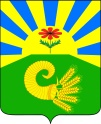 АДМИНИСТРАЦИЯ БЛАГОДАРНЕНСКОГО СЕЛЬСКОГОПОСЕЛЕНИЯ ОТРАДНЕНСКОГО РАЙОНАПОСТАНОВЛЕНИЕот 05.04.2024								№ 68село БлагодарноеОб утверждении порядка выдачи разрешения на пересадку зеленых насаждений в Благодарненском сельском поселении Отрадненского районаВ соответствии с Федеральным законом от 10 января 2002 года № 7-ФЗ «Об охране окружающей среды», Федерального закона от 06 октября 2003 года № 131-ФЗ «Об общих принципах организации местного самоуправления в Российской Федерации», Законом Краснодарского края от 23 апреля 2013 года № 2695-КЗ «Об охране озелененных насаждений в Краснодарском крае», Уставом Благодарненского сельского поселения Отрадненского района, в целях охраны и воспроизводства зеленых насаждений, нормализации экологической обстановки и создания благоприятной окружающей среды для населения Благодарненского сельского поселения Отрадненского района, п о с т а н о в л я ю:Утвердить порядок выдачи разрешения на пересадку зеленых насаждений в Благодарненском сельском поселении Отрадненского района района (приложение № 1).Создать и утвердить Комиссию по выдаче разрешения на пересадку зеленых насаждений в Благодарненском сельком поселении Отрадненского района (приложение № 2).Общему отделу администрации Благодарненского сельского поселения Отрадненского района обнародовать настоящее постановление и разместить на официальном сайте администрации Блаодарненского сельского поселения Отрадненского района сельского поселения в сети «Интернет».       3. Контроль за исполнением настоящего постановления оставляю за собой.       4. Постановления вступает в силу со дня его подписания.Испоняющий обязанности главы Благодарненского сельского поселения Отрадненского райна					В.А. РыбалкоПриложение № 1УТВЕРЖДЕН постановлением администрации Благодарненского сельского поселения Отрадненского района                                                              от 05.04.2024 года  № 68 Порядок выдачи разрешения на пересадку зеленых насаждений в Благодарненском сельском поселении Отрадненского районаОбщие положения 1.1. Порядок выдачи разрешения на пересадку зеленых насаждений в Благодарненском сельском поселении Отрадненского района (далее - Порядок) регулирует отношения в сфере охраны зеленых насаждений на территории Благодарненского сельского поселения Отрадненского района. Действие настоящего Порядка распространяется на юридических и физических лиц, являющихся субъектами правоотношений в сфере охраны зеленых насаждений. 1.2. Комплекс мероприятий по охране зеленых насаждений, создание, реконструкция, содержание зеленых насаждений выполняются в соответствии с Федеральным законом от 10 января 2002 года № 7-ФЗ  «Об охране окружающей среды», Федеральным законом от 06 октября 2003 года № 131-ФЗ «Об общих принципах организации местного самоуправления в Российской Федерации», Законом Краснодарского края от 23 апреля 2013 года № 2695-КЗ «Об охране озелененных насаждений в Краснодарском крае», Правилами благоустройства Благодарненского сельского поселения Отрадненского района. 1.3. В настоящем Порядке используются термины и определения, установленные Законом Краснодарского края от 23 апреля 2013 года № 2695-КЗ «Об охране озелененных насаждений в Краснодарском крае».  1.4. Пересадка зеленых насаждений на территории Благодарненского сельского поселения Отрадненского района проводится на основании разрешения на пересадку зеленых насаждений, выдаваемого Администрацией Благодарненского сельского поселения Отрадненского района по форме, установленной Администрацией Благодарненского сельского поселения Отрадненского района. 1.5. Действие настоящего Порядка не распространяется на зеленые насаждения, произрастающие на территории Благодарненского сельского поселения Отрадненского района, являющиеся охранной зоной линий электропередач, газопроводов и иных инженерных сетей. 2. Пересадка зеленных насаждений (деревьев и кустарников) 2.1. Пересадка зеленных насаждений деревьев и кустарников осуществляется за счет лица, обратившегося с заявлением о пересадке деревьев или кустарников.  Процедура оформления разрешения на пересадку осуществляется бесплатно.2.2.Пересадке подлежат деревья с диаметром у основания ствола не более 10 сантиметров и кустарники возрастом до пяти лет. 2.3.Факт надлежащего выполнения работ по пересадке деревьев или кустарников устанавливается актом обследования зеленых насаждений, который составляется и подписывается Комиссией по выдаче разрешения на пересадку зеленых насаждений в Благодарненском сельском поселении Отрадненского района (Далее-Комиссия) в присутствии физического лица или представителя юридического лица, которому было выдано разрешение на пересадку деревьев и кустарников. К акту обследования зеленых насаждений прилагаются материалы фотофиксации.  Акт обследования зеленых насаждений составляется в срок не более пяти рабочих дней со дня завершения срока действия разрешения на пересадку деревьев и кустарников, либо со дня уведомления Комиссии о завершении пересадки лицом, которому было выдано разрешение на пересадку деревьев и кустарников, в случае, если указанное лицо уведомило Комиссию о завершении пересадки в период действия разрешения на пересадку деревьев и кустарников. Физическое или юридическое лицо, которому было выдано разрешение на пересадку деревьев и кустарников, уведомляется Комиссией о дате и времени проведения обследования зеленых насаждений телефонограммой.  В случае если лицо (представитель юридического лица) не явилось на обследование зеленых насаждений или отказалось подписать акт обследования зеленых насаждений, Комиссией делается соответствующая отметка в указанном акте. 2.4.Лица, обратившиеся с заявлением о пересадке деревьев или кустарников, несут ответственность за содержание пересаженных зеленых насаждений в течение одного года со дня составления акта обследования зеленых насаждений. 2.5.Не позднее одного месяца после истечения одного года со дня, указанного в разрешении на пересадку деревьев и кустарников, Комиссия проводит обследование состояния пересаженных зеленых насаждений. Результаты обследования оформляются актом обследования зеленых насаждений, который подписывается Комиссией. К акту обследования зеленых насаждений прилагаются материалы фотофиксации.  2.6. Неудовлетворительное состояние пересаженных деревьев или кустарников по истечению одного года, указанного в разрешении на пересадку деревьев и кустарников, отражается в акте обследования зеленых насаждений, составленном Комиссией в присутствии физического лица или представителя юридического лица, которому было выдано разрешение на пересадку деревьев и кустарников. Физическое или юридическое лицо, которому было выдано разрешение на пересадку деревьев и кустарников, уведомляется Комиссией о дате и времени проведения обследования зеленых насаждений телефонограммой. В случае если лицо (представитель юридического лица) не явилось на обследование зеленых насаждений или отказалось подписать акт обследования зеленых насаждений, Комиссией делается соответствующая отметка в указанном акте. Возмещение вреда, причиненного самовольным сносом деревьев и кустарников.Специалист по вопросам жилищно- коммунального хозяйства администрации Благодарненского сельского поселения Отрадненского района			  Л.С. БарановаПриложение № 2                                                                       	 УТВЕРЖДЕН постановлением администрации Благодарненского сельскогопоселения Отрадненского района от ___________2024 года № _____Состав комиссии по выдаче разрешения на пересадку зеленых насаждений в Блаодарненском сельском поселении Отрадненского районаСпециалист по вопросам жилищно- коммунального хозяйства администрации Благодарненского сельского поселения Отрадненского района			  Л.С. БарановаРыбалкоВалентина Андреевна-исполняющий обязанности главы Благодарненского сельского поселения Отрадненского района, председатель;БарановаЛариса Сергеевна-специалист по вопросам жилищно- коммунального хозяйства администрации Благодарненского сельского поселения Отрадненского района, секретарь.Члены комиссииЧлены комиссииЧлены комиссииВоробьеваИрина Викторовна-специалист по организационным вопросам администрации Благодарненского сельского поселения Отрадненского района;НиколаеваЛюдмила Николаевна-специалист по вопросам малых форм хозяйствования;ШапоренкоАнтонина Николаевна-секретарь- делопроизводитель администрации Благодарненского сельского поселения Отрадненского района.